TARASCON n° 204"Cette fiche participe à la constitution d'une mémoire des itinéraires proposés par les animateurs du club. Eux seuls y ont accès. Ils s'engagent à ne pas la diffuser en dehors du club."Date de la dernière mise à jour : 30 mars 2020La carte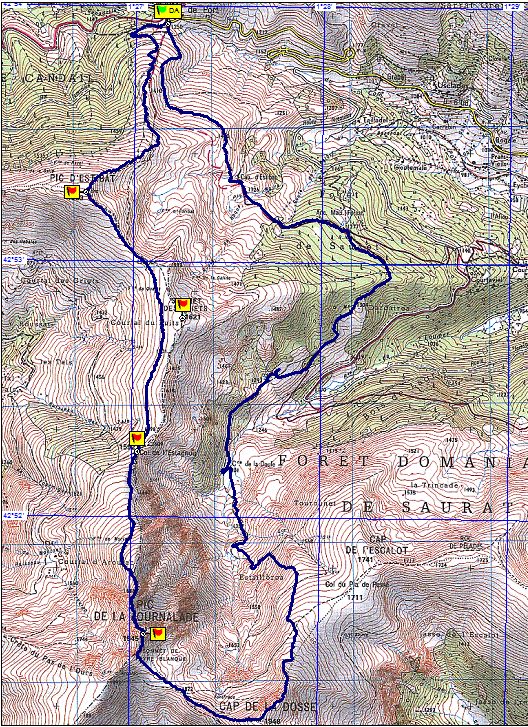 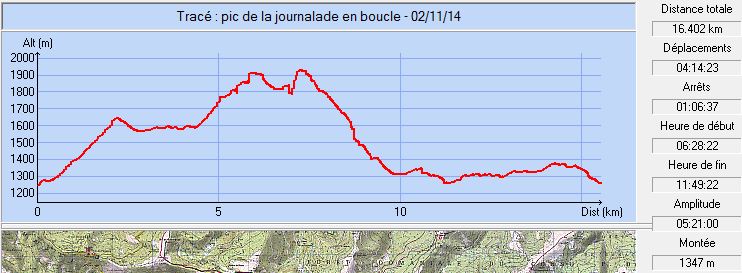 Commune de départ et dénomination de l’itinéraire : Saurat – Col de Port – Le Pic de la Journalade en boucle depuis le col de PortDate, animateur(trice), nombre de participants (éventuel) : ?.L’itinéraire est décrit sur les supports suivants : Site internet Rando-Marche : http://www.rando-marche.fr/_3825_19_randonnees-pic-de-la-journalade-par-le-col-de-portSite Internet Photos Randonnées Ariège Pyrénées : http://www.photosariege.com/article-col-de-port-79174697.htmlClassification, temps de parcours, dénivelé positif, distance, durée :Montagnol – 5h30 – 970 m - 16 km – Journée           Indice d’effort :  125  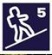 Balisage : Jaune jusqu’au col de l’Estagnou – Pas de balisage ensuite jusqu’à la cabane de la DouleParticularité(s) : Ce parcours se déroule, en partie importante, hors sentier. Il faut en avoir une bonne connaissance avant de s’y aventurer avec un groupe.Le col de Port marque la limite entre les communes de Saurat et de Boussenac.Site ou point remarquable :Point de vue sur la chaîne des Pyrénées avec, notamment, le mont Rouch et le mont ValierPoint de vue sur le massif de la TabeLe cirque de La DouleTrace GPS : Oui Distance entre la gare de Varilhes et le lieu de départ : 40 kmObservation(s) : Comme pour toutes les sorties depuis le col de Port vers les pics d’Estibat, des Gries et de la Journalade (Fiches Tarascon n° 200 à 204), l’animateur peut varier le parcours entre le départ et le Pic de la Journalade en fonction de la saison, du temps et de la composition du groupe.Entre le Pic de la Journalade et la cabane de La Doule, plusieurs itinéraires, tous hors sentier, sont possibles. Certains proposent de descendre directement le long du talweg du ruisseau de Loumet dès le petit col séparant le pic de la journalade du Cap de la Dosse. D’autres proposent de ne descendre qu’à partir du col du Pla de Pessé.Après la cabane d’Estibat, le sentier monte vers le Nord-Ouest jusqu’à la côte 1400 qu’il faut suivre jusqu’à la rencontre avec le chemin conduisant du Pic d’Estibat au col de Port. Attention, la fougère envahit parfois le chemin qu’il est alors difficile de suivre.